Thursday 14th January 2020 2a Give / explain the meaning of words in context 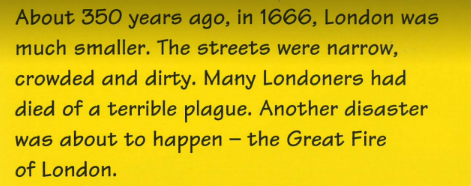 WordVerb, adjective or nounPicturenarrowcrowdeddisasterplague